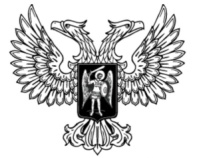 ДонецкАЯ НароднАЯ РеспубликАЗАКОНО ВНЕСЕНИИ ИЗМЕНЕНИЙ В СТАТЬЮ 72 ЗАКОНА ДОНЕЦКОЙ НАРОДНОЙ РЕСПУБЛИКИ «О НАЛОГОВОЙ СИСТЕМЕ»Принят Постановлением Народного Совета 18 декабря 2020 годаСтатья 1Внести в статью 72 Закона Донецкой Народной Республики от 25 декабря 2015 года № 99-IHC «О налоговой системе» (опубликован на официальном сайте Народного Совета Донецкой Народной Республики 19 января 2016 года) следующие изменения:1) подпункт 72.2.20 пункта 72.2 изложить в следующей редакции:«72.2.20. расходы на охрану труда и технику безопасности, понесенные согласно действующему законодательству. К таким расходам 
относятся также расходы на дезинфекцию помещений и приобретение приборов, лабораторного оборудования, спецодежды и других 
средств индивидуальной и коллективной защиты для выполнения 
санитарно-эпидемиологических и гигиенических требований органов государственной власти и органов местного самоуправления, их 
должностных лиц в связи с распространением новой коронавирусной инфекции;»;2) пункт 72.6 признать утратившим силу;3) пункт 72.7 признать утратившим силу. Статья 2Настоящий Закон вступает в силу с первого числа месяца, следующего за месяцем его официального опубликования. Глава Донецкой Народной Республики					   Д.В. Пушилинг. Донецк25 декабря 2020 года№ 225-IIНС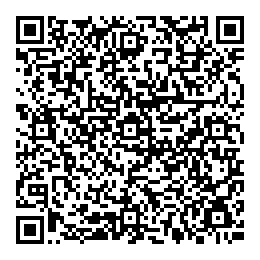 